Справка об участии в проекте «Билет в будущее».В нашей школе стартовал проект по ранней профессиональной ориентации учащихся 6-11-х классов «Билет в будущее». Федеральный проект инициирован Президентом России Владимиром Путиным. Задачами проекта являются: проведение тестирования,  фиксирующего профессиональные предпочтения школьников и их текущий уровень осведомленности о предпочитаемых профессиональных областях;  обеспечение участников проекта онлайн-курсами по общекультурным компетенциям, связанным с профессиональным самоопределением; предоставление участникам проекта возможности участия в очных профориентационных мероприятиях проекта,  подтверждающих право обучающихся на участие в мероприятиях в целях профессиональной ориентации в соответствии с профессиональными компетенциями .  В реализации проекта в МКОУ «Аверьяновская СОШ» приняли участие 265 учащихся 6-11 классов.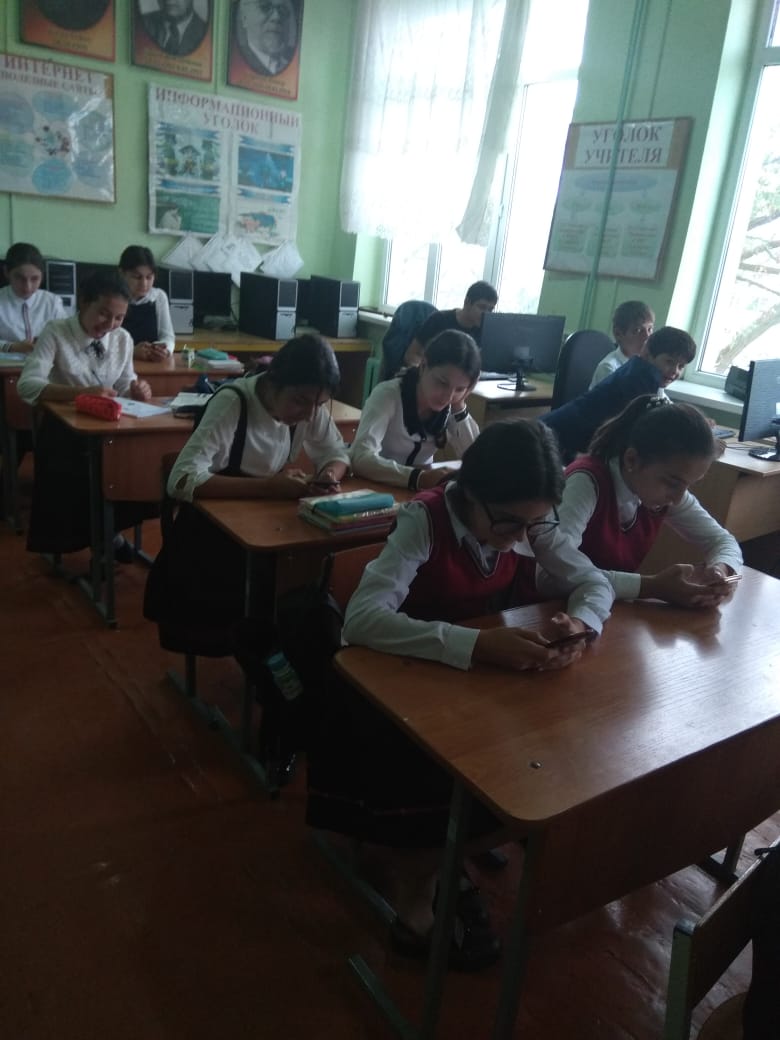 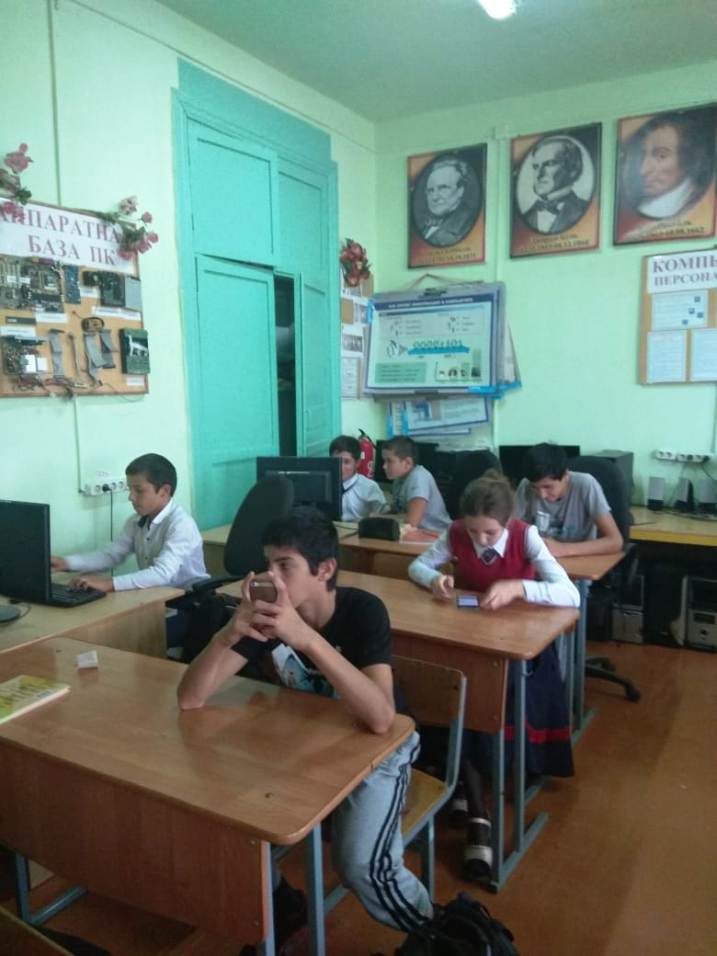 